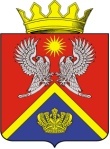 АДМИНИСТРАЦИЯ  СУРОВИКИНСКОГО МУНИЦИПАЛЬНОГО РАЙОНАВОЛГОГРАДСКОЙ ОБЛАСТИПОСТАНОВЛЕНИЕ от        .12.2022                                                      №Об утверждении муниципальной программыСуровикинского муниципального района«Комплексные меры противодействия злоупотреблению наркотиками и их незаконному обороту в Суровикинском муниципальном районе Волгоградской области»      В соответствии со ст.179 Бюджетного кодекса Российской Федерации, постановлением администрации Суровикинского муниципального района от  25 августа 2016 г. № 1115 «Об утверждении Порядка разработки, реализации и оценки эффективности реализации муниципальных программ Суровикинского муниципального района Волгоградской области» постановляю:      1.Утвердить прилагаемую муниципальную программу Суровикинского  муниципального района «Комплексные меры противодействия злоупотреблению наркотиками и их незаконному обороту в Суровикинском муниципальном районе Волгоградской области»    (далее - Программа).    2.Финансовому отделу администрации Суровикинского муниципального          района предусмотреть в бюджете  Суровикинского муниципального района финансирование Программы  согласно сметы расходов  Программы.   3.Контроль за исполнением настоящего распоряжения  возложить на               начальника отдела по предоставлению жилищных субсидий и социальнойполитике администрации Суровикинского муниципального района  Т.Н.  Резяпову.   4.Настоящее постановление вступает в силу после его подписания, подлежит официальному опубликованию в общественно-политической газете Суровикинского района «Заря» и размещению на официальном сайте администрации Суровикинского муниципального района в информационно – телекоммуникационной сети «Интернет».Глава Суровикинского муниципального  района                                            Р.А.Слива                      Муниципальная программа Суровикинского муниципального района«Комплексные меры противодействия злоупотреблениюнаркотиками и их незаконному обороту в Суровикинском муниципальном районе Волгоградской области»ПАСПОРТ муниципальной программы Суровикинского муниципального района  «Комплексные меры противодействия злоупотреблению наркотиками и их незаконному обороту в Суровикинском муниципальном районе Волгоградской области»Общая характеристика сферы реализации муниципальной программы Наркомания как социально и криминально опасное явление присутствовала в жизни общества на всех стадиях его развития. Однако наиболее высокого уровня ее  распространение достигло в последнее десятилетие XX века, сформировавшись в глобальную наркоугрозу, которая уже привела к необратимой деградации и гибели огромного числа людей, выступая катализатором общего роста преступности, теневой экономики и коррупции. Уводя трудовые ресурсы от созидательных процессов, наркомания разрушает здоровье людей, подрывает морально-этические и культурные устои общества и тем самым выступает одной из основных угроз безопасности страны и сохранению ее человеческого потенциала.В условиях социально - экономического кризиса проблемы профилактики наркомании в Суровикинском муниципальном  районе, как и в целом по России, остаются предельно острыми и их безотлагательное решение в настоящее время жизненно необходимо.Основными факторами и причинами, обуславливающими сложившуюся наркоситуацию  на территории Суровикинского муниципального района являются: - низкий социально-экономический уровень населения, спад производства, отсутствие рабочих мест;- преобладание молодого населения;- недостаточность внимания родителей к воспитанию детей;- несформированность у части молодежи потребности к здоровому образу жизни, нравственных и морально-этических позиций и социальных устоев;- миграционные процессы, вследствие чего возрастает процент граждан, прибывших из регионов, жители которых в силу традиционных причин связаны с употреблением наркотических средств растительного происхождения (Закавказье, среднеазиатские республики), и систематически выезжающих в приграничные республики, где достаточно высокий процент лиц, употребляющих и распространяющих наркотические средства и психотропные вещества.Географические и природные особенности района способствуют произрастанию наркосодержащих растений. Прежде всего, это дикорастущая конопля. Другой источник – незаконные посевы мака и конопли. Несмотря на уголовную ответственность за культивирование наркосодержащих растений, часть населения выращивает данные растения на приусадебных участках и заброшенных землях. Простота изготовления наркотических средств из растительного сырья и его доступность сформировали в районе приоритеты использования растительных наркосодержащих растений и их производных. В период вызревания этих растений (с мая по октябрь) отмечается активизация на наркорынке сбытчиков наркотических средств, полученных из наркосодержащих растений. В настоящее время сохраняется возможность легального приобретения маковых зерен и  прекурсоров (растворитель, аммиак, аспирин)  через торговую сеть, простота и доступность способа “вытяжки” из этих семян алкалоидов опия, низкая себестоимость получаемого при этом наркотика. Указанный вид наркомании нашел свое быстрое распространение в среде лиц, допускающих немедицинское потребление наркотиков и ведет  к вовлечению в данную среду молодежи  и подростков, что  приводит к образованию наркопритонов для группового потребления. На территории Суровикинского муниципального района практически все зарегистрированные наркоманы являются потребителями наркотиков опийной группы. Официальные сведения не в полной мере отражают реальную наркотическую ситуацию. Лица, употребляющие наркотические средства, не имеют намерения самостоятельно обращаться в медицинские учреждения за помощью. Рост числа лиц, состоящих на профилактическом учете, свидетельствует о развитии латентной наркомании в районе. В целом наркотическая ситуация в районе имеет тенденцию к ухудшению. Учитывая межведомственный и общий для всех населенных пунктов характер проблемы наркомании, раннего алкоголизма программно-целевой подход к решению данной комплексной проблемы является единственно возможным. Решить проблемы наркомании невозможно в пределах одного года, поскольку предусматривается проведение большого количества долгосрочных взаимосвязанных мероприятий, разработка новых механизмов и технологий борьбы с наркоманией.   Основными рисками, которые могут осложнить решение обозначенных проблем программно-целевым методом и повлечь за собой снижение показателей реализации муниципальной программы, являются:   финансовые риски, возникающие в результате несвоевременного финансирования и недостаточного ресурсного обеспечения запланированных мероприятий муниципальной программы;  социальные риски, возникающие в результате ухудшения социально-экономической ситуации.  В целях минимизации рисков в процессе реализации муниципальной программы предусматриваются:  осуществление эффективного управления;   мониторинг выполнения муниципальной программы, регулярный анализ реализации мероприятий муниципальной программы;   перераспределение объемов финансирования в зависимости от динамики и темпов достижения поставленной цели, изменений во внешней среде;   разработка дополнительных мероприятий муниципальной программы.  Цели, задачи, сроки  и этапы реализации муниципальной программыЦелями муниципальной программы являются:    поэтапное сокращение масштабов незаконного потребления наркотических средств и психотропных веществ на территории Суровикинского муниципального района,   распространения наркомании, раннего алкоголизма и связанных с этим правонарушений до уровня минимальной опасности для общества;формирование у населения потребности в здоровом образе жизни.Муниципальная программа предполагает решение следующих задач:  проведение работы по профилактике  распространения наркомании и связанных с ней правонарушений, снижение доступности наркотических средств и психотропных веществ для незаконного потребления;  повышение уровня осведомленности населения района о неблагоприятных последствиях немедицинского употребления наркотических средств, психотропных веществ;  формирование у детей и подростков позитивных социальных, в том числе антинаркотических установок.Программа  рассчитана на  2023 - 2025 годы, отдельные этапы программы не выделяются.3.  Целевые показатели достижения целей и решения задач, ожидаемые конечные результаты муниципальной программыЦелевые показатели муниципальной программы отражают степень достижения предусмотренных в ней целей и эффективность решения поставленных задач. Основными целевыми показателями реализации муниципальной программы являются:   снижение числа несовершеннолетних, состоящих на учете в связи с употреблением наркотиков в Комиссии по делам несовершеннолетних и защите их прав Суровикинского муниципального района, ОУУП и ПДН ОМВД России по Суровикинскому району, на 10% к 2025г;  увеличение участников спортивно-массовых мероприятий антинаркотической направленности к 2025г. до 20% от общего количества молодежи.Показатели муниципальной программы определяются на основе статистической отчетности, сбора информации от соисполнителей муниципальной программы.         Показатели, характеризующие степень достижения целей и решения задач муниципальной программы, приведены в  таблице целевых показателей муниципальной программы Суровикинского муниципального района (Приложение 1 к настоящей Программе).    Достижение целевых значений показателей будет способствовать достижению ожидаемого конечного результата муниципальной программы.4. Обобщенная характеристика основных мероприятий муниципальной программыМуниципальная программа включает мероприятия, направленные на развитие и поддержку молодежного досуга и творчества детей и молодежи  на территории Суровикинского муниципального района. Перечень  мероприятий Программы приведен в Приложении 2 к настоящей Программе.5. Обоснование объема финансовых ресурсов, необходимых для реализации муниципальной программы Общий  объем финансирования мероприятий муниципальной программы в 2023-2025 годах составляет 255,0 тыс.  рублей, в том числе средства бюджета Суровикинского муниципального района – 255,0 тыс. рублей.Данные средства будут направлены на реализацию муниципальной программы:2023 г. – 85,0 тыс.рублей;2024 г. – 85, 0 тыс. рублей;2025 г.  – 85, 0 тыс.  рублей.    Ресурсное обеспечение муниципальной программы носит прогнозный характер (Приложение 3 к настоящей Программе).Мероприятия муниципальной программы и объемы ее финансирования могут ежегодно уточняться при формировании проекта бюджета Суровикинского муниципального района на соответствующий финансовый год и плановый период. 6. Механизмы реализации муниципальной программыЗаказчик-координатор муниципальной программы осуществляет управление и организует реализацию мероприятий программы по срокам и процедурам, согласованным с непосредственными исполнителями мероприятий программы.Ответственным исполнителем муниципальной программы является:отдел по предоставлению жилищных субсидий и социальной политике администрации Суровикинского муниципального района.Соисполнителями муниципальной программы являются:          отдел по образованию  администрации Суровикинского муниципального района;комиссия по делам несовершеннолетних и защите их прав Суровикинского муниципального района.Исполнители муниципальной  программы несут ответственность за качественное и своевременное исполнение программных мероприятий, целевое и рациональное использование выделяемых  на их реализацию бюджетных средств.       Реализация мероприятий муниципальной  программы позволит обеспечить поэтапное сокращение масштабов незаконного потребления наркотических средств и психотропных веществ на территории Суровикинского муниципального района, распространения наркомании, раннего алкоголизма и связанных с этим правонарушений до уровня минимальной опасности для обществаОценка эффективности реализации муниципальной программы осуществляется путем ежегодного сопоставления фактических и планируемых значений целевых показателей и финансовых ресурсов на ее реализацию, и числа выполненных и планируемых мероприятий.                                  7. Перечень имущества, создаваемого (приобретаемого) в ходе реализации муниципальной программы. Сведения о правах на имущество, создаваемое (приобретаемое) в ходе реализации муниципальной программы.Имущество, создаваемое или приобретаемое в ходе реализации муниципальной программы, является собственностью Суровикинского муниципального района.	Имущество, приобретаемое в ходе реализации муниципальной программы для муниципальных учреждений Суровикинского муниципального района, является собственностью Суровикинского муниципального района и закрепляется за такими учреждениями на праве оперативного управления.Для реализации муниципальной программы планируется закупка спортивного инвентаря, спортивной одежды.ПЕРЕЧЕНЬ целевых показателей муниципальной программы Суровикинского муниципального района  «Комплексные меры противодействия злоупотреблению  наркотиками и их незаконному обороту в Суровикинском муниципальном районе Волгоградской области»ПЕРЕЧЕНЬмероприятий муниципальной программы Суровикинского муниципального района «Комплексные меры противодействия злоупотреблению наркотиками и их незаконному обороту в Суровикинском муниципальном районе Волгоградской области» РЕСУРСНОЕ ОБЕСПЕЧЕНИЕмуниципальной программы Суровикинского муниципального района «Комплексные меры противодействия злоупотреблению  наркотиками и их незаконному обороту в Суровикинском муниципальном районе Волгоградской области» за счет средств, привлеченных из различных источников финансирования, с распределением по главным распорядителям средств бюджета районаУТВЕРЖДЕНАПостановлением администрации Суровикинскогомуниципального районаот ______2022 № Ответственный исполнитель муниципальной программыОтдел по предоставлению жилищных субсидий и  социальной политике администрации Суровикинского муниципального районаСоисполнители муниципальной программыОтдел по образованию администрации Суровикинского муниципального района;Комиссия по делам несовершеннолетних и защите их прав Суровикинского муниципального районаЦели муниципальной программыПоэтапное сокращение масштабов незаконного потребления наркотических средств и психотропных веществ на территории Суровикинского муниципального района, распространения наркомании, раннего алкоголизма и связанных с этим правонарушений до уровня минимальной опасности для обществаФормирование у населения потребности в здоровом образе жизниЗадачи муниципальной программыПроведение работы по профилактике  распространения наркомании и связанных с ней правонарушений, снижение доступности наркотических средств и психотропных веществ для незаконного потребленияПовышение уровня осведомленности населения района о неблагоприятных последствиях немедицинского употребления наркотических средств, психотропных веществФормирование у детей и подростков позитивных социальных, в том числе антинаркотических установокЦелевые показатели муниципальной программы, их значения на последний год реализации- снижение числа несовершеннолетних, состоящих на учете в связи с употреблением наркотиков в Комиссии по делам несовершеннолетних и защите их прав Суровикинского муниципального района, ОУУП и ПДН ОМВД России по Суровикинскому району , на 10% к 2025г;-увеличение участников спортивно-массовых мероприятий антинаркотической направленности к 2025г. до 20% от общего количества молодежи.Сроки и этапы         реализации муниципальной программы2023 – 2025 годы, отдельные этапы реализации программы не выделяютсяОбъемы и источники финансирования муниципальной программыОбщий объем финансирования муниципальной программы составляет 255,0 тыс. рублей из средств бюджета района, в том числе по годам:2020 г. – 85,0 тыс.рублей;2021 г. – 85,0 тыс. рублей;2022  г.-  85,0  тыс. рублейОжидаемые результаты реализации муниципальной программыСнижение количества преступлений в сфере незаконного оборота наркотиков на территории Суровикинского муниципального района;Вовлечение детей, подростков и молодежи в мероприятия по профилактике наркоманииПРИЛОЖЕНИЕ  1к муниципальной программе Суровикинского муниципального района «Комплексные меры противодействия злоупотреблению наркотиками и их незаконному обороту в Суровикинском муниципальном районе Волгоградской области» № п/пНаименование целевого показателяЕдиница измеренияЕдиница измеренияЗначение целевых показателейЗначение целевых показателейЗначение целевых показателейЗначение целевых показателейЗначение целевых показателейЗначение целевых показателей№ п/пНаименование целевого показателяЕдиница измеренияЕдиница измеренияБазовый год (отчетный)Базовый год (отчетный)Текущий годПервый год реализации муниципальной программы, подпрограммыВторой год реализации муниципальной программы, подпрограммыТретий год реализации муниципальной программы, подпрограммы1233445678Муниципальная программа Суровикинского муниципального района  «Комплексные меры противодействия злоупотреблению  наркотиками и их незаконному обороту в Суровикинском муниципальном районе Волгоградской области»Муниципальная программа Суровикинского муниципального района  «Комплексные меры противодействия злоупотреблению  наркотиками и их незаконному обороту в Суровикинском муниципальном районе Волгоградской области»Муниципальная программа Суровикинского муниципального района  «Комплексные меры противодействия злоупотреблению  наркотиками и их незаконному обороту в Суровикинском муниципальном районе Волгоградской области»Муниципальная программа Суровикинского муниципального района  «Комплексные меры противодействия злоупотреблению  наркотиками и их незаконному обороту в Суровикинском муниципальном районе Волгоградской области»Муниципальная программа Суровикинского муниципального района  «Комплексные меры противодействия злоупотреблению  наркотиками и их незаконному обороту в Суровикинском муниципальном районе Волгоградской области»Муниципальная программа Суровикинского муниципального района  «Комплексные меры противодействия злоупотреблению  наркотиками и их незаконному обороту в Суровикинском муниципальном районе Волгоградской области»Муниципальная программа Суровикинского муниципального района  «Комплексные меры противодействия злоупотреблению  наркотиками и их незаконному обороту в Суровикинском муниципальном районе Волгоградской области»Муниципальная программа Суровикинского муниципального района  «Комплексные меры противодействия злоупотреблению  наркотиками и их незаконному обороту в Суровикинском муниципальном районе Волгоградской области»Муниципальная программа Суровикинского муниципального района  «Комплексные меры противодействия злоупотреблению  наркотиками и их незаконному обороту в Суровикинском муниципальном районе Волгоградской области»Муниципальная программа Суровикинского муниципального района  «Комплексные меры противодействия злоупотреблению  наркотиками и их незаконному обороту в Суровикинском муниципальном районе Волгоградской области»1Снижение числа несовершеннолетних, состоящих на учете в связи с употреблением наркотиков в Комиссии по делам несовершеннолетних и защите их прав Суровикинского муниципального района, ОУУП и ПДН ОМВД России по Суровикинскому районуСнижение числа несовершеннолетних, состоящих на учете в связи с употреблением наркотиков в Комиссии по делам несовершеннолетних и защите их прав Суровикинского муниципального района, ОУУП и ПДН ОМВД России по Суровикинскому району% от общего числа молодежи% от общего числа молодежи8101112132Увеличение участников спортивно-массовых мероприятий антинаркотической направленностиУвеличение участников спортивно-массовых мероприятий антинаркотической направленности% от общего числа молодежи% от общего числа молодежи1820212223№п/пНаименование основногомероприятия, мероприятияНаименование основногомероприятия, мероприятияОтветственный исполнитель, соисполнитель муниципальной программы, подпрограммыГодреализацииОбъем и источники финансирования (тыс, рублей)Объем и источники финансирования (тыс, рублей)Объем и источники финансирования (тыс, рублей)Объем и источники финансирования (тыс, рублей)Объем и источники финансирования (тыс, рублей)Объем и источники финансирования (тыс, рублей)Объем и источники финансирования (тыс, рублей)Непосредственные результаты реализации мероприятия№п/пНаименование основногомероприятия, мероприятияНаименование основногомероприятия, мероприятияОтветственный исполнитель, соисполнитель муниципальной программы, подпрограммыГодреализациивсегов том числев том числев том числев том числев том числев том числеНепосредственные результаты реализации мероприятия№п/пНаименование основногомероприятия, мероприятияНаименование основногомероприятия, мероприятияОтветственный исполнитель, соисполнитель муниципальной программы, подпрограммыГодреализациивсегоФедера-льный  бюджетОбласт-ной бюджетМестный бюджетВнебюджетные источникиВнебюджетные источникиВнебюджетные источникиНепосредственные результаты реализации мероприятия12234567899910Муниципальная программа Суровикинского муниципального района «Комплексные меры противодействия злоупотреблению  наркотиками и их незаконному обороту в Суровикинском муниципальном районе Волгоградской области»Муниципальная программа Суровикинского муниципального района «Комплексные меры противодействия злоупотреблению  наркотиками и их незаконному обороту в Суровикинском муниципальном районе Волгоградской области»Муниципальная программа Суровикинского муниципального района «Комплексные меры противодействия злоупотреблению  наркотиками и их незаконному обороту в Суровикинском муниципальном районе Волгоградской области»Муниципальная программа Суровикинского муниципального района «Комплексные меры противодействия злоупотреблению  наркотиками и их незаконному обороту в Суровикинском муниципальном районе Волгоградской области»Муниципальная программа Суровикинского муниципального района «Комплексные меры противодействия злоупотреблению  наркотиками и их незаконному обороту в Суровикинском муниципальном районе Волгоградской области»Муниципальная программа Суровикинского муниципального района «Комплексные меры противодействия злоупотреблению  наркотиками и их незаконному обороту в Суровикинском муниципальном районе Волгоградской области»Муниципальная программа Суровикинского муниципального района «Комплексные меры противодействия злоупотреблению  наркотиками и их незаконному обороту в Суровикинском муниципальном районе Волгоградской области»Муниципальная программа Суровикинского муниципального района «Комплексные меры противодействия злоупотреблению  наркотиками и их незаконному обороту в Суровикинском муниципальном районе Волгоградской области»Муниципальная программа Суровикинского муниципального района «Комплексные меры противодействия злоупотреблению  наркотиками и их незаконному обороту в Суровикинском муниципальном районе Волгоградской области»Муниципальная программа Суровикинского муниципального района «Комплексные меры противодействия злоупотреблению  наркотиками и их незаконному обороту в Суровикинском муниципальном районе Волгоградской области»Муниципальная программа Суровикинского муниципального района «Комплексные меры противодействия злоупотреблению  наркотиками и их незаконному обороту в Суровикинском муниципальном районе Волгоградской области»Муниципальная программа Суровикинского муниципального района «Комплексные меры противодействия злоупотреблению  наркотиками и их незаконному обороту в Суровикинском муниципальном районе Волгоградской области»Муниципальная программа Суровикинского муниципального района «Комплексные меры противодействия злоупотреблению  наркотиками и их незаконному обороту в Суровикинском муниципальном районе Волгоградской области»1. Проведение массовых профилактических мероприятий, способствующих здоровому образу жизни граждан, проживающих на территории  Суровикинского муниципального района1. Проведение массовых профилактических мероприятий, способствующих здоровому образу жизни граждан, проживающих на территории  Суровикинского муниципального района1. Проведение массовых профилактических мероприятий, способствующих здоровому образу жизни граждан, проживающих на территории  Суровикинского муниципального района1. Проведение массовых профилактических мероприятий, способствующих здоровому образу жизни граждан, проживающих на территории  Суровикинского муниципального района1. Проведение массовых профилактических мероприятий, способствующих здоровому образу жизни граждан, проживающих на территории  Суровикинского муниципального района1. Проведение массовых профилактических мероприятий, способствующих здоровому образу жизни граждан, проживающих на территории  Суровикинского муниципального района1. Проведение массовых профилактических мероприятий, способствующих здоровому образу жизни граждан, проживающих на территории  Суровикинского муниципального района1. Проведение массовых профилактических мероприятий, способствующих здоровому образу жизни граждан, проживающих на территории  Суровикинского муниципального района1. Проведение массовых профилактических мероприятий, способствующих здоровому образу жизни граждан, проживающих на территории  Суровикинского муниципального района1. Проведение массовых профилактических мероприятий, способствующих здоровому образу жизни граждан, проживающих на территории  Суровикинского муниципального района1. Проведение массовых профилактических мероприятий, способствующих здоровому образу жизни граждан, проживающих на территории  Суровикинского муниципального района1. Проведение массовых профилактических мероприятий, способствующих здоровому образу жизни граждан, проживающих на территории  Суровикинского муниципального района1. Проведение массовых профилактических мероприятий, способствующих здоровому образу жизни граждан, проживающих на территории  Суровикинского муниципального района1.1.Организация проведения  профилактических, спортивных  мероприятий с учащимися общеобразовательных организаций, в том числе состоящих на всех видах учетаОрганизация проведения  профилактических, спортивных  мероприятий с учащимися общеобразовательных организаций, в том числе состоящих на всех видах учетаОтдел по предоставлению жилищных субсидий и социальной политике администрации Суровикинского муниципального района (далее- отдел по предоставлению жилищных субсидий и социальной политике)Отдел по образованию администрации Суровикинского муниципального района (далее - Отдел по образованию)20232024202515,015,015,000000015,015,015,0 15,015,015,0 000 Организация мероприятий, направленных на  пропаганду здорового образа жизни среди детей и молодежиОрганизация мероприятий, направленных на  пропаганду здорового образа жизни среди детей и молодежи1.2.Организация и проведение антинаркотических профилактических лекций для родителей учащихся общеобразовательных организацийОрганизация и проведение антинаркотических профилактических лекций для родителей учащихся общеобразовательных организацийОтдел по образованию202320242025000000000000000000Профилактика наркомании среди детей и молодежиПрофилактика наркомании среди детей и молодежи1.3.Проведение комплекса мероприятий, посвященных Международному дню борьбы с наркоманиейПроведение комплекса мероприятий, посвященных Международному дню борьбы с наркоманиейОтдел по предоставлению жилищных субсидий и социальной политике Комиссия по делам несовершеннолетних и защите их прав Суровикинского муниципального района (далее – КДН и ЗП)20232024202510,010,010,000000010,010,010,010,010,010,0000Организация мероприятий, направленных на  пропаганду здорового образа жизнисреди детей и молодежиОрганизация мероприятий, направленных на  пропаганду здорового образа жизнисреди детей и молодежи1.4.Проведение районных конкурсов, акций «Мир за жизнь без наркотиков»Проведение районных конкурсов, акций «Мир за жизнь без наркотиков»Отдел по предоставлению жилищных субсидий и социальной политикеКДН и ЗПОтдел по образованию20232024202515,0 15,015,000000015,015,015,015,015,015,0000 Организация мероприятий, направленных на  пропаганду здорового образа жизни среди детей и молодежи Организация мероприятий, направленных на  пропаганду здорового образа жизни среди детей и молодежи1.5.Проведение спортивных соревнований с учащимися образовательных организаций на тему  «Нет наркотикам»Проведение спортивных соревнований с учащимися образовательных организаций на тему  «Нет наркотикам»Отдел по предоставлению жилищных субсидий и социальной политикеКДН и ЗПОтдел по образованию20232024202515,015,015,000000015,015,015,015,015,015,0000Организация спортивных мероприятий, направленных на  пропаганду здорового образа жизни среди детей и молодежиОрганизация спортивных мероприятий, направленных на  пропаганду здорового образа жизни среди детей и молодежи1.6.Проведение спортивных соревнований с учащимися образовательных организаций на тему  «Мы за спорт!»Проведение спортивных соревнований с учащимися образовательных организаций на тему  «Мы за спорт!»Отдел по предоставлению жилищных субсидий и социальной политикеКДН и ЗПОтдел по образованию20232024202515,015,015,000000015,015,015,015,015,015,0000Организация спортивных мероприятий, направленных на  пропаганду здорового образа жизни среди детей и молодежиОрганизация спортивных мероприятий, направленных на  пропаганду здорового образа жизни среди детей и молодежи1.7.Организация и проведение межведомственных семинаров, конференций по вопросам профилактической антинаркотической  направленностиОрганизация и проведение межведомственных семинаров, конференций по вопросам профилактической антинаркотической  направленностиОтдел по предоставлению жилищных субсидий и социальной политикеКДН и ЗПОтдел по образованию202320242025000000000000000000Не менее 1 семинара в годНе менее 1 семинара в год1.8.Приобретение  средств наглядной агитации антинаркотической направленностиПриобретение  средств наглядной агитации антинаркотической направленностиОтдел по предоставлению жилищных субсидий и социальной политике20232024202515,015,015,000000015,015,015,015,015,015,0000Приобретение  баннераПриобретение  баннераИтого  по муниципальной программе20232024202585,085,085,000000085,085,085,085,085,085,0000ПРИЛОЖЕНИЕ  3к муниципальной программе Суровикинского муниципального района «Комплексные меры противодействия злоупотреблению наркотиками и их незаконному обороту в Суровикинском муниципальном районе Волгоградской области»Наименование муниципальной программы, подпрограммыГод реализацииНаименование ответственного исполнителя, соисполнителя муниципальной программы, подпрограммыОбъемы и источники финансирования (тыс. рублей)Объемы и источники финансирования (тыс. рублей)Объемы и источники финансирования (тыс. рублей)Объемы и источники финансирования (тыс. рублей)Объемы и источники финансирования (тыс. рублей)Наименование муниципальной программы, подпрограммыГод реализацииНаименование ответственного исполнителя, соисполнителя муниципальной программы, подпрограммывсегов том числев том числев том числев том числеНаименование муниципальной программы, подпрограммыГод реализацииНаименование ответственного исполнителя, соисполнителя муниципальной программы, подпрограммывсегофедеральный бюджетобластной бюджетместный бюджетвнебюджетные источники12345678Муниципальная программа Суровикинского муниципального района «Комплексные меры противодействия злоупотреблению наркотиками и их незаконному обороту в Суровикинском муниципальном районе Волгоградской области»2023Отдел по предоставлению жилищных субсидий и социальной политике администрации Суровикинского муниципального района Отдел по образованию администрации Суровикинского муниципального района) Комиссия по делам несовершеннолетних и защите их прав Суровикинского муниципального района 85,00085,00Муниципальная программа Суровикинского муниципального района ««Комплексные меры противодействия злоупотреблению наркотиками и их незаконному обороту в Суровикинском муниципальном районе Волгоградской области»2024Отдел по предоставлению жилищных субсидий и социальной политике администрации Суровикинского муниципального района Отдел по образованию администрации Суровикинского муниципального района) Комиссия по делам несовершеннолетних и защите их прав Суровикинского муниципального района85,00085,00Муниципальная программа Суровикинского муниципального района ««Комплексные меры противодействия злоупотреблению наркотиками и их незаконному обороту в Суровикинском муниципальном районе Волгоградской области»2025Отдел по предоставлению жилищных субсидий и социальной политике администрации Суровикинского муниципального района Отдел по образованию администрации Суровикинского муниципального района) Комиссия по делам несовершеннолетних и защите их прав Суровикинского муниципального района85,00085,00Итого по муниципальной программе255,000255,0